Weekly Calendar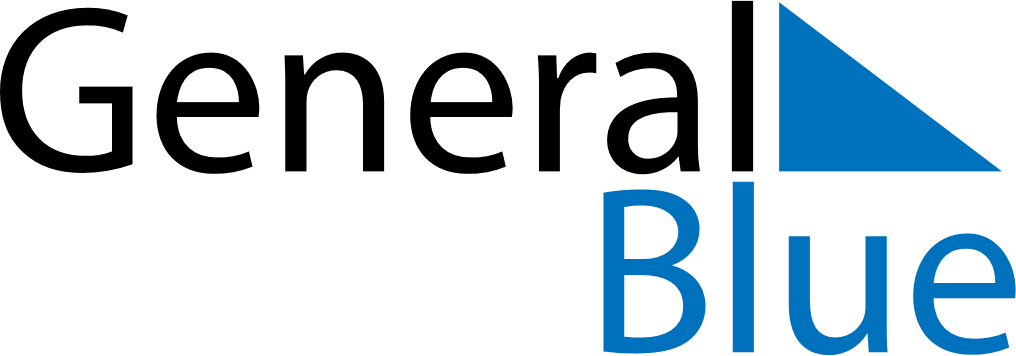 March 21, 2021 - March 27, 2021Weekly CalendarMarch 21, 2021 - March 27, 2021SundayMar 21MondayMar 22TuesdayMar 23WednesdayMar 24ThursdayMar 25FridayMar 26SaturdayMar 27MY NOTES